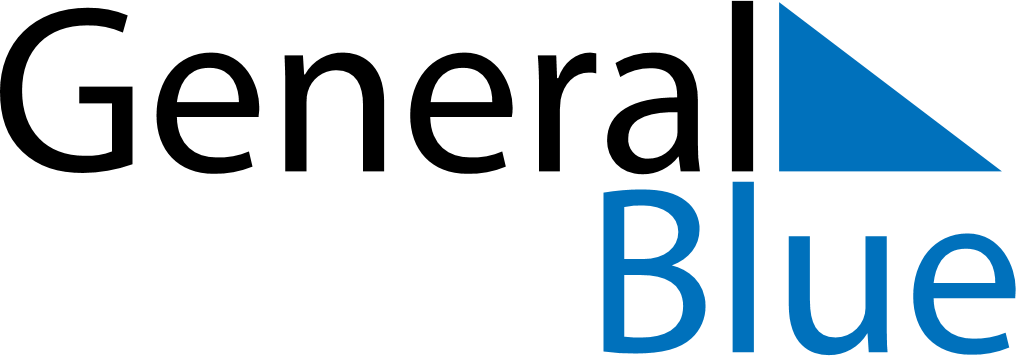 Weekly CalendarAugust 25, 2024 - August 31, 2024Weekly CalendarAugust 25, 2024 - August 31, 2024Weekly CalendarAugust 25, 2024 - August 31, 2024Weekly CalendarAugust 25, 2024 - August 31, 2024Weekly CalendarAugust 25, 2024 - August 31, 2024Weekly CalendarAugust 25, 2024 - August 31, 2024SUNDAYAug 25MONDAYAug 26MONDAYAug 26TUESDAYAug 27WEDNESDAYAug 28THURSDAYAug 29FRIDAYAug 30SATURDAYAug 31